ΤΙΜΟΛΟΓΙΟΠΡΟΣΦΟΡΑΣΔΙΟΝΥΣΟΣ ,  ../…/2019Ο ΠΡΟΣΦΕΡΩΝ(Ψηφιακή Υπογραφή) 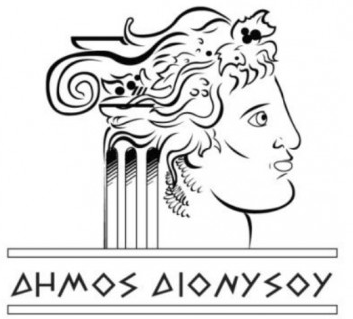 ΕΛΛΗΝΙΚΗ ΔΗΜΟΚΡΑΤΙΑΝΟΜΟΣ ΑΤΤΙΚΗΣ / ΔΗΜΟΣ ΔΙΟΝΥΣΟΥΔ/ΝΣH : Λ. ΜΑΡΑΘΩΝΟΣ 29 & ΑΘΑΝΑΣΙΟΥ ΔΙΑΚΟΥΤ.Κ. 14565, ΑΓ. ΣΤΕΦΑΝΟΣ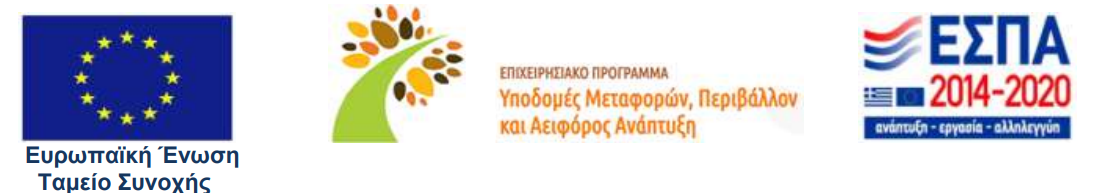 ΤΙΤΛΟΣ ΠΡΑΞΗΣ:ΠΡΟΜΗΘΕΙΑ, ΕΓΚΑΤΑΣΤΑΣΗ ΚΑΙ ΘΕΣΗ ΣΕ ΛΕΙΤΟΥΡΓΙΑ ΣΥΣΤΗΜΑΤΟΣ ΤΗΛΕΕΛΕΓΧΟΥ / ΤΗΛΕΧΕΙΡΙΣΜΟΥ ΚΑΙ ΜΕΙΩΣΗΣ ΔΙΑΡΡΟΩΝ ΣΤΑ ΔΙΚΤΥΑ ΥΔΡΕΥΣΗΣ ΤΟΥ ΔΗΜΟΥ ΔΙΟΝΥΣΟΥΠαράρτημα ΧΙ – ΤΙΜΟΛΟΓΙΟ ΠΡΟΣΦΟΡΑΣΕΠΙΧΕΙΡΗΣΙΑΚΟ ΠΡΟΓΡΑΜΜΑ: "ΥΠΟΔΟΜΕΣ ΜΕΤΑΦΟΡΩΝ, ΠΕΡΙΒΑΛΛΟΝ ΚΑΙ ΑΕΙΦΟΡΟΣ ΑΝΑΠΤΥΞΗ 2014 - 2020"ΑΞΟΝΑΣ ΠΡΟΤΕΡΑΙΟΤΗΤΑΣ 14: "ΔΙΑΤΗΡΗΣΗ ΚΑΙ ΠΡΟΣΤΑΣΙΑ ΤΟΥ ΠΕΡΙΒΑΛΛΟΝΤΟΣ - ΠΡΟΑΓΩΓΗ ΤΗΣ ΑΠΟΔΟΤΙΚΗΣ ΧΡΗΣΗΣ ΤΩΝ ΠΟΡΩΝ (ΤΣ)"ΤΙΤΛΟΣΠΡΟΓΡΑΜΜΑΤΟΣ: "ΑΝΑΒΑΘΜΙΣΗ ΔΙΚΤΥΩΝ ΥΔΡΕΥΣΗΣ ΚΑΙ ΠΕΡΙΟΡΙΣΜΟΣ ΔΙΑΡΡΟΩΝ"ΑΡ. ΜΕΛΕΤΗΣ:  15/2016ΔΙΟΝΥΣΟΣ 2019Δ.Ε. ΚΡΥΟΝΕΡΙΟΥΔ.Ε. ΚΡΥΟΝΕΡΙΟΥΔ.Ε. ΚΡΥΟΝΕΡΙΟΥΤΣΕ 1     Αντλιοστάσιο ΚρυονερίουΤΣΕ 1     Αντλιοστάσιο ΚρυονερίουΤΣΕ 1     Αντλιοστάσιο ΚρυονερίουΠεριγραφή εξοπλισμούΤμχ.ΣύνολοΣΥΝΟΛΟ ΤΣΕ11ΤΣΕ 2     Δεξαμενή ΚρυονερίουΤΣΕ 2     Δεξαμενή ΚρυονερίουΤΣΕ 2     Δεξαμενή ΚρυονερίουΠεριγραφή εξοπλισμούΤμχ.ΣύνολοΣΥΝΟΛΟ ΤΣΕ15Δ.Ε. ΔΡΟΣΙΑΣΔ.Ε. ΔΡΟΣΙΑΣΔ.Ε. ΔΡΟΣΙΑΣΤΣΕ 3     Αντλιοστάσιο ΔροσιάςΤΣΕ 3     Αντλιοστάσιο ΔροσιάςΤΣΕ 3     Αντλιοστάσιο ΔροσιάςΠεριγραφή εξοπλισμούΤμχ.ΣύνολοΣΥΝΟΛΟ ΤΣΕ13ΤΣΕ 4     Δεξαμενή ΠαρχάρΤΣΕ 4     Δεξαμενή ΠαρχάρΤΣΕ 4     Δεξαμενή ΠαρχάρΠεριγραφή εξοπλισμούΤμχ.ΣύνολοΣΥΝΟΛΟ ΤΣΕ10ΤΣΕ 5     Δεξαμενή ΓοργοποτάμουΤΣΕ 5     Δεξαμενή ΓοργοποτάμουΤΣΕ 5     Δεξαμενή ΓοργοποτάμουΠεριγραφή εξοπλισμούΤμχ.ΣύνολοΣΥΝΟΛΟ ΤΣΕ8ΤΣΕ 6     Αντλιοστάσιο Πλ. ΣεμμέληςΤΣΕ 6     Αντλιοστάσιο Πλ. ΣεμμέληςΤΣΕ 6     Αντλιοστάσιο Πλ. ΣεμμέληςΠεριγραφή εξοπλισμούΤμχ.ΣύνολοΣΥΝΟΛΟ ΤΣΕ10ΤΣΕ 7     Δεξαμενή ΡέαςΤΣΕ 7     Δεξαμενή ΡέαςΤΣΕ 7     Δεξαμενή ΡέαςΠεριγραφή εξοπλισμούΤμχ.ΣύνολοΣΥΝΟΛΟ ΤΣΕ11Δ.Ε. ΑΓΙΟΥ ΣΤΕΦΑΝΟΥΔ.Ε. ΑΓΙΟΥ ΣΤΕΦΑΝΟΥΔ.Ε. ΑΓΙΟΥ ΣΤΕΦΑΝΟΥΤΣΕ 8     Παροχή ΕΥΔΑΠ Αγίου ΣτεφάνουΤΣΕ 8     Παροχή ΕΥΔΑΠ Αγίου ΣτεφάνουΤΣΕ 8     Παροχή ΕΥΔΑΠ Αγίου ΣτεφάνουΠεριγραφή εξοπλισμούΤμχ.ΣύνολοΣΥΝΟΛΟ ΤΣΕ7ΤΣΕ 9     Δεξαμενή Αγίου ΔημητρίουΤΣΕ 9     Δεξαμενή Αγίου ΔημητρίουΤΣΕ 9     Δεξαμενή Αγίου ΔημητρίουΠεριγραφή εξοπλισμούΤμχ.ΣύνολοΣΥΝΟΛΟ ΤΣΕ17ΤΣΕ 10     Δεξαμενή Εύξεινου ΠόντουΤΣΕ 10     Δεξαμενή Εύξεινου ΠόντουΤΣΕ 10     Δεξαμενή Εύξεινου ΠόντουΠεριγραφή εξοπλισμούΤμχ.ΣύνολοΣΥΝΟΛΟ ΤΣΕ8ΤΣΕ 11     Δεξαμενή ΠοντίωνΤΣΕ 11     Δεξαμενή ΠοντίωνΤΣΕ 11     Δεξαμενή ΠοντίωνΠεριγραφή εξοπλισμούΤμχ.ΣύνολοΣΥΝΟΛΟ ΤΣΕ15ΤΣΕ 12     Γεώτρηση ΓκούριζαΤΣΕ 12     Γεώτρηση ΓκούριζαΤΣΕ 12     Γεώτρηση ΓκούριζαΠεριγραφή εξοπλισμούΤμχ.ΣύνολοΣΥΝΟΛΟ ΤΣΕ9Δ.Ε. ΑΝΟΙΞΗΣΔ.Ε. ΑΝΟΙΞΗΣΔ.Ε. ΑΝΟΙΞΗΣΤΣΕ 13     Παροχή ΕΥΔΑΠ ΣουλίουΤΣΕ 13     Παροχή ΕΥΔΑΠ ΣουλίουΤΣΕ 13     Παροχή ΕΥΔΑΠ ΣουλίουΠεριγραφή εξοπλισμούΤμχ.ΣύνολοΣΥΝΟΛΟ ΤΣΕ13ΤΣΕ 14     Αντλιοστάσιο ΝαυαρίνουΤΣΕ 14     Αντλιοστάσιο ΝαυαρίνουΤΣΕ 14     Αντλιοστάσιο ΝαυαρίνουΠεριγραφή εξοπλισμούΤμχ.ΣύνολοΣΥΝΟΛΟ ΤΣΕ10ΤΣΕ 15     Δεξαμενή ΛυκαβηττούΤΣΕ 15     Δεξαμενή ΛυκαβηττούΤΣΕ 15     Δεξαμενή ΛυκαβηττούΠεριγραφή εξοπλισμούΤμχ.ΣύνολοΣΥΝΟΛΟ ΤΣΕ14ΤΣΕ 16     Δεξαμενή ΜακεδονομάχωνΤΣΕ 16     Δεξαμενή ΜακεδονομάχωνΤΣΕ 16     Δεξαμενή ΜακεδονομάχωνΠεριγραφή εξοπλισμούΤμχ.ΣύνολοΣΥΝΟΛΟ ΤΣΕ10ΤΣΕ 17     Δεξαμενή ΣάμουΤΣΕ 17     Δεξαμενή ΣάμουΤΣΕ 17     Δεξαμενή ΣάμουΠεριγραφή εξοπλισμούΤμχ.ΣύνολοΣΥΝΟΛΟ ΤΣΕ12Δ.Ε. ΔΙΟΝΥΣΟΥΔ.Ε. ΔΙΟΝΥΣΟΥΔ.Ε. ΔΙΟΝΥΣΟΥΤΣΕ 18     Παροχή ΕΥΔΑΠ ΔιονύσουΤΣΕ 18     Παροχή ΕΥΔΑΠ ΔιονύσουΤΣΕ 18     Παροχή ΕΥΔΑΠ ΔιονύσουΠεριγραφή εξοπλισμούΤμχ.ΣύνολοΣΥΝΟΛΟ ΤΣΕ14ΤΣΕ 19     Δεξαμενή ΔιονύσουΤΣΕ 19     Δεξαμενή ΔιονύσουΤΣΕ 19     Δεξαμενή ΔιονύσουΠεριγραφή εξοπλισμούΤμχ.ΣύνολοΣΥΝΟΛΟ ΤΣΕ14ΤΣΕ 20     Γεώτρηση ΡαπεντώσαςΤΣΕ 20     Γεώτρηση ΡαπεντώσαςΤΣΕ 20     Γεώτρηση ΡαπεντώσαςΠεριγραφή εξοπλισμούΤμχ.ΣύνολοΣΥΝΟΛΟ ΤΣΕ9Δ.Ε. ΡΟΔΟΠΟΛΗΣΔ.Ε. ΡΟΔΟΠΟΛΗΣΔ.Ε. ΡΟΔΟΠΟΛΗΣΤΣΕ 21     Γεώτρηση - Αντλιοστάσιο ΡοδόποληςΤΣΕ 21     Γεώτρηση - Αντλιοστάσιο ΡοδόποληςΤΣΕ 21     Γεώτρηση - Αντλιοστάσιο ΡοδόποληςΠεριγραφή εξοπλισμούΤμχ.ΣύνολοΣΥΝΟΛΟ ΤΣΕ18ΤΣΕ 22     Δεξαμενή ΑρκαδίαςΤΣΕ 22     Δεξαμενή ΑρκαδίαςΤΣΕ 22     Δεξαμενή ΑρκαδίαςΠεριγραφή εξοπλισμούΤμχ.ΣύνολοΣΥΝΟΛΟ ΤΣΕ10Δ.Ε. ΣΤΑΜΑΤΑΣΔ.Ε. ΣΤΑΜΑΤΑΣΔ.Ε. ΣΤΑΜΑΤΑΣΤΣΕ 23     Δεξαμενή ΣταμάταςΤΣΕ 23     Δεξαμενή ΣταμάταςΤΣΕ 23     Δεξαμενή ΣταμάταςΠεριγραφή εξοπλισμούΤμχ.ΣύνολοΣΥΝΟΛΟ ΤΣΕ19ΤΣΕ 24     Γεώτρηση Ιππικού ΟμίλουΤΣΕ 24     Γεώτρηση Ιππικού ΟμίλουΤΣΕ 24     Γεώτρηση Ιππικού ΟμίλουΠεριγραφή εξοπλισμούΤμχ.ΣύνολοΣΥΝΟΛΟ ΤΣΕ7ΤΣΕ 25     Γεώτρηση Αγίας ΣωτήραςΤΣΕ 25     Γεώτρηση Αγίας ΣωτήραςΤΣΕ 25     Γεώτρηση Αγίας ΣωτήραςΠεριγραφή εξοπλισμούΤμχ.ΣύνολοΣΥΝΟΛΟ ΤΣΕ9ΤΣΕ 26     Γεώτρηση ΓηπέδουΤΣΕ 26     Γεώτρηση ΓηπέδουΤΣΕ 26     Γεώτρηση ΓηπέδουΠεριγραφή εξοπλισμούΤμχ.ΣύνολοΣΥΝΟΛΟ ΤΣΕ7Φ.Σ.Ε. (Φορητός Εξοπλισμός Ελέγχου και εντοπισμού διαρροών)Φ.Σ.Ε. (Φορητός Εξοπλισμός Ελέγχου και εντοπισμού διαρροών)Φ.Σ.Ε. (Φορητός Εξοπλισμός Ελέγχου και εντοπισμού διαρροών)Περιγραφή εξοπλισμούΤμχ.ΣύνολοΣΥΝΟΛΟ ΦΣΕ35Κ.Σ.Ε. (Κεντρικός Σταθμός Ελέγχου)Κ.Σ.Ε. (Κεντρικός Σταθμός Ελέγχου)Κ.Σ.Ε. (Κεντρικός Σταθμός Ελέγχου)Περιγραφή εξοπλισμούΤμχ.ΣύνολοΣΥΝΟΛΟ ΚΣΕ11ΥπηρεσίεςΥπηρεσίεςΥπηρεσίεςΠεριγραφή ΥπηρεσιώνΤμχ.ΣύνολοΣΥΝΟΛΟ Υπηρεσιών2ΓΕΝΙΚΟ ΣΥΝΟΛΟ ΓΕΝΙΚΟ ΣΥΝΟΛΟ Φ.Π.Α. (24%)Φ.Π.Α. (24%)ΓΕΝΙΚΟ ΣΥΝΟΛΟ  ΜΕ Φ.Π.Α.ΓΕΝΙΚΟ ΣΥΝΟΛΟ  ΜΕ Φ.Π.Α.